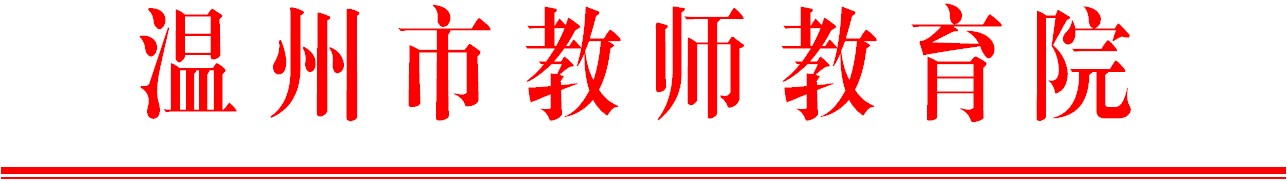 温师函〔2018〕46号关于举办市小学英语“绿色耕耘”送培到县（文成）项目培训的通知各有关学校：根据温州市教育局《关于下达2018年温州市教师教育院教师培训项目的通知》（温教办师函〔2018〕9号），决定举办市小学英语“绿色耕耘”送培到县（文成）项目的培训。现将有关事项通知如下：一、培训对象文成县小学英语全体教师。二、培训内容新常规达标与示范创建解读;指向深度的小学英语主题单元教学；基于英语学科核心素养的阅读教学和学习活动设计；基于单元话题的故事教学等。采取主题讲座、课例观摩、专家引领、小组研讨等形式进行。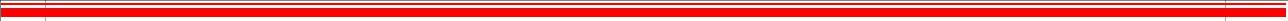 三、培训安排培训时间：5月9至11日，共3天。培训地点：文成县实验小学，请各位学员于5月9日（周三）上午9：00前到文成县实验小学报到，9:15正式上课。住宿地点：文成宾馆(文成县文青路1号)。联系人：陈林奎，联系电话：15858797526；陈丹萍，联系电话：13706774060。四、培训经费本次培训费（含食宿）由市教育局统一拨付，交通费学员回所在单位报销。请学校通知学员，按时参加培训。温州市教师教育院抄送：各县（市、区）教师培训机构。